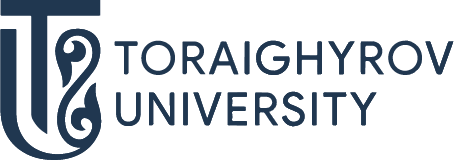 Білім беру бағдарламаларының әлемін аш!6В023ТІЛДЕР ЖӘНЕ ӘДЕБИЕТ 6B02301  ФилологияЖҰМЫСҚА ОРНАЛАСУ ПЕРСПЕКТИВАЛАРЫ Қайда жұмыс істей аласың:Мектептерде, колледждердеРадио, баспаларда, редакциялардаәкімшіліктердеҒылыми зерттеу орталықтарындаКім болып істей аласың?:мұғалімЗерттеушіҰйымдастырушыБасқарушыжурналистДұрыс таңдау жаса –ToU -ды таңда